PielikumsPriekules novada pašvaldības domes2016.gada 25.augusta sēdes protokolam Nr.15,31.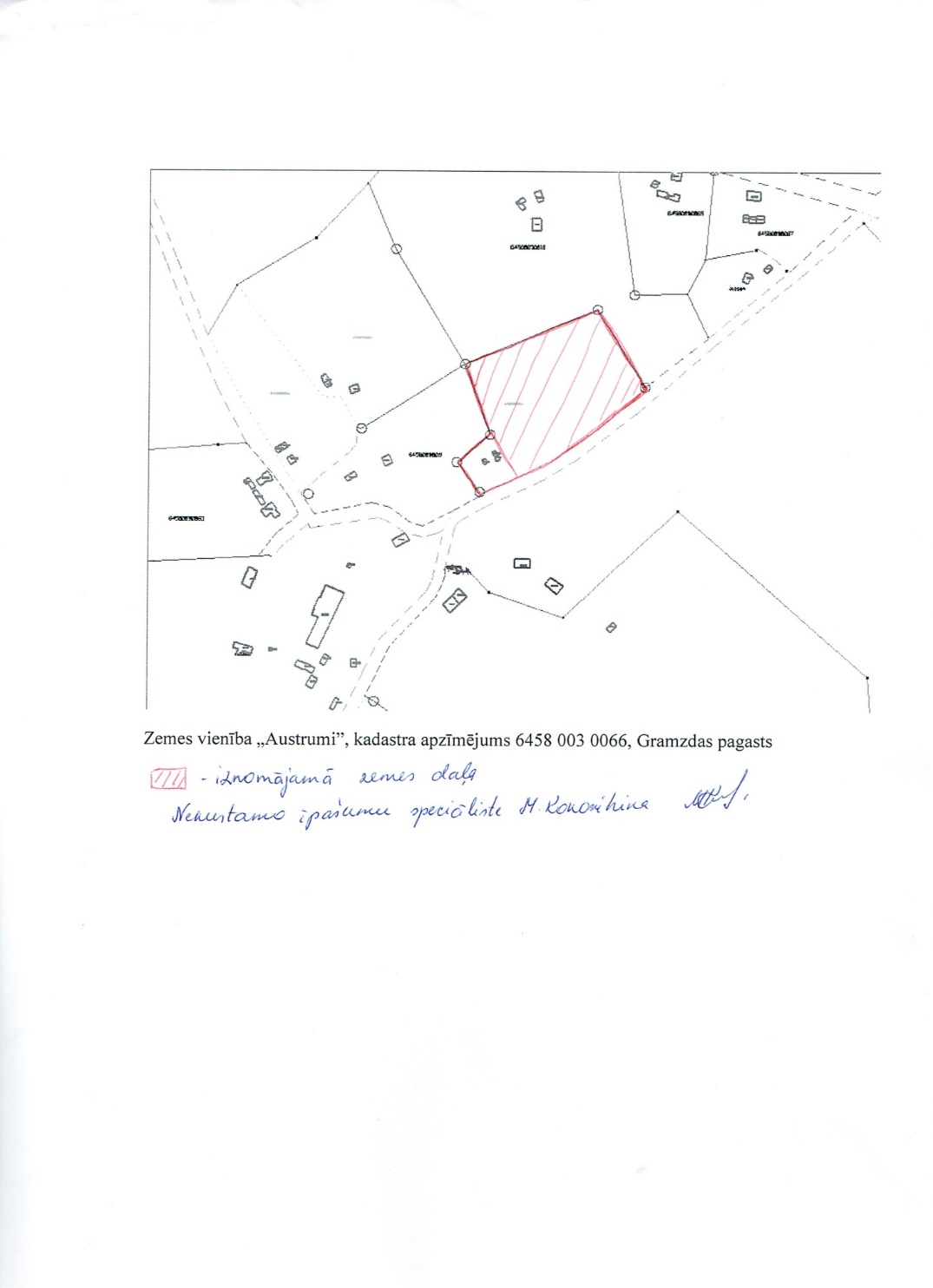 